Listen and tick.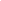 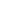 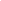 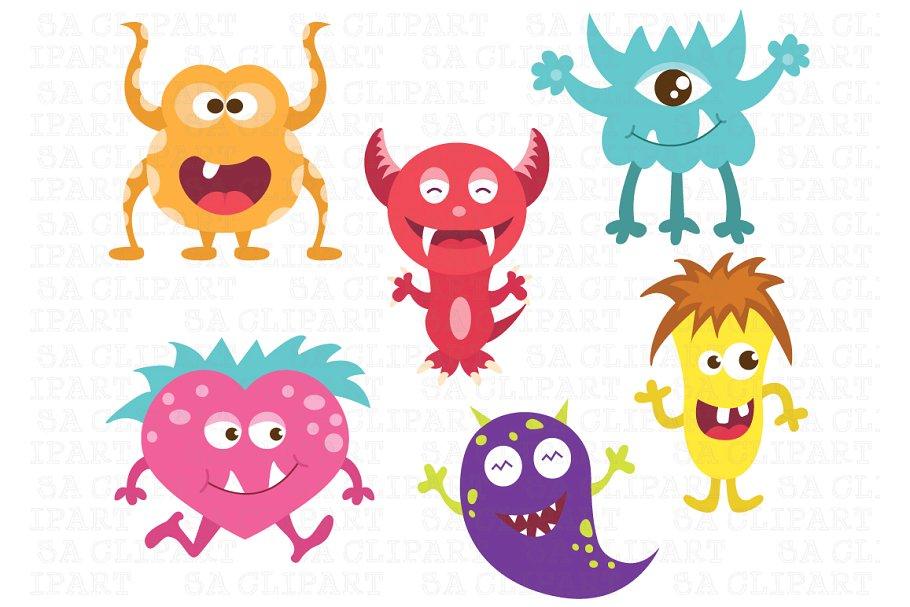 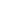 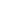 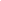 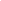 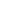 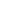 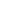 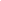 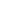 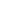 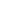 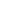 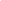 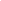 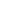 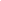 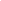 Script:Hi! My name’s Molly. I have got one eye, two teeth, two arms and three legs. Hi! My name’s Trip. I have got two eyes, seven teeth, two arms.I haven’t got legs. Name: ____________________________    Surname: ____________________________    Nber: ____   Grade/Class: _____Name: ____________________________    Surname: ____________________________    Nber: ____   Grade/Class: _____Name: ____________________________    Surname: ____________________________    Nber: ____   Grade/Class: _____Assessment: _____________________________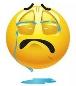 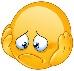 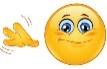 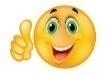 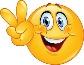 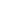 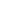 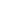 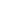 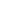 Date: ___________________________________________________    Date: ___________________________________________________    Assessment: _____________________________Teacher’s signature:___________________________Parent’s signature:___________________________